Publicado en Asturias el 10/11/2022 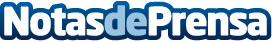 Dexastur Sanidad Ambiental retira más de 150 nidos de avispa asiática en empresas privadas en lo que va de año.Dado la elevada actividad de la Vespa Velutina en el Principado de Asturias y zonas limítrofes, la empresa especializada en control de plagas, Dexastur Sanidad Ambiental, recibe varios avisos semanales para planificar actuaciones.Datos de contacto:Miguel López647366239Nota de prensa publicada en: https://www.notasdeprensa.es/dexastur-sanidad-ambiental-retira-mas-de-150 Categorias: Sociedad Asturias Industria Alimentaria Servicios Técnicos http://www.notasdeprensa.es